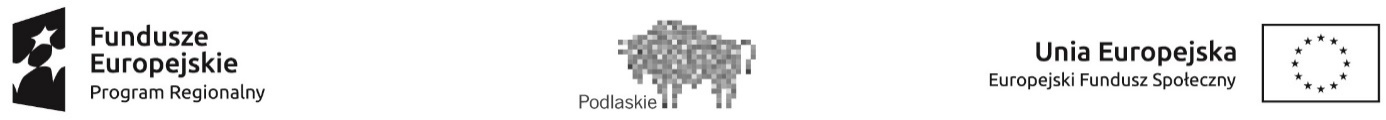 							Załącznik nr 5Nabór pracownikówdo udziału w projekcie „Utworzenie żłobka miejskiego w Zambrowie”o numerze WND-RPPD.02.02.00-20-0044/16 współfinansowanym przez Unię Europejską ze środków Europejskiego Funduszu Społecznegorealizowanego w ramach Regionalnego Programu Operacyjnego Województwa Podlaskiego na lata 2014-2020 Oś Priorytetowa II Przedsiębiorczość i Aktywność zawodowa Działanie 2.2 „Działania na rzecz równowagi praca – życie”Miejskie Przedszkole nr 6 w Zambrowie zaprasza do składania ofert na stanowisko Opiekunki w Żłobku Miejskim w Zambrowie ul. 71 Pułku Piechoty 10, 18-300 Zambrów Wymagania niezbędne:Osoba posiadająca kwalifikacje pielęgniarki, położnej opiekunki dziecięcej, nauczyciela wychowania przedszkolnego, nauczyciela edukacji wczesnoszkolnej lub pedagoga opiekuńczo-wychowawczego, Lub osoba posiadająca wykształcenie średnie oraz, co najmniej dwuletnie doświadczenie w pracy z dziećmi w wieku do lat 3; albo przed zatrudnieniem jako opiekun w żłobku lub klubie dziecięcym odbyła 280-godzinne szkolenie, z czego co najmniej 80 godzin w formie zajęć praktycznych, polegających na sprawowaniu opieki nad dzieckiem pod kierunkiem opiekuna o którym mowa w Ust.1 art. 16 Ust. z dn. 04.02.2011r o opiece nad dziećmi w wieku do lat 3Osoba, która daje rękojmie należytego sprawowania opieki nad dziećmi,Osoba, która nie jest i nie była pozbawiona władzy rodzicielskiej oraz władza rodzicielska nie została jej zawieszona ani ograniczona,Osoba, która wypełnia obowiązek alimentacyjny, w przypadku gdy taki obwiązek został nałożony na podstawie tytułu wykonawczego pochodzącego lub zatwierdzonego przed sąd,Osoba, która nie została skazana prawomocnym wyrokiem za przestępstwo umyślne,Osoba, która posiada nieposzlakowaną opinię,Osoba, która posiada pełną zdolność do czynności prawnych oraz korzystania z pełni praw publicznych,Osoba posiadająca książeczkę sanepidowską.Wymagania dodatkowe:Znajomość ustawy o opiece nad dziećmi w wieku do lat 3,Doświadczenie w pracy z dziećmi,Umiejętność pracy w zespole,Umiejętność dobrej organizacji pracy,Kreatywność w organizowaniu dzieciom czasu,Umiejętność i chęć do zaangażowania się w pracę z dziećmi,Łatwość w nawiązywaniu kontaktów z dziećmi jak i z rodzicami,Empatia.Zakres wykonywanych zadań na stanowisku:Zapewnienie dzieciom właściwej opieki pielęgnacyjnej oraz edukacyjnej, z uwzględnieniem indywidualnych potrzeb dziecka,Prowadzenie zajęć opiekuńczo-wychowawczych i edukacyjnych, uwzględniający rozwój psychomotoryczny dziecka, właściwych do wieku dziecka,Zachowanie czystości w miejscu pracy,Przygotowywanie, podawanie i pomoc w spożywaniu posiłków przez dzieci,Wykonywanie innych zadań, a nie wymienionych w w/w zakresie czynności zleconych przez dyrektora/prezesa.Wymagane dokumenty:Curriculum vitae,List motywacyjny,Skany/kserokopie dokumentów poświadczających wykształcenie,Kwestionariusz osobowy dla osoby ubiegającej się o zatrudnienie,Inne dodatkowe skany/kserokopie dokumentów o posiadanych kwalifikacjach i umiejętnościach,Skany/kserokopie dokumentów poświadczających dotychczasowy przebieg pracy zawodowej,Oświadczenie o niekaralności, pełnej zdolności do czynności prawnych oraz o korzystaniu z pełni praw publicznych.Oryginały w/w dokumentów kandydaci zobowiązani są okazać na rozmowie kwalifikacyjnej.Wymagane dokumenty aplikacyjne: list motywacyjny, szczegółowe CV (z uwzględnieniem dokładnego przebiegu kariery zawodowej) powinny być opatrzone klauzulą: „Wyrażam zgodę na przetwarzanie moich danych osobowych zawartych w ofercie pracy dla potrzeb niezbędnych do realizacji procesu rekrutacji zgodnie z ustawą z dnia 29 sierpnia 1997r. o ochronie danych osobowych Dz.U 2002r nr. 101 poz. 926, z poźn. Zm.”Oferujemy:Umowa o pracę, cały etat na okres 12 miesięcyIlość wolnych etatów: 6Termin rozpoczęcia pracy: 01.09.2017rTermin i miejsce składania dokumentów:Mailowo na adres mp6zambrow@wp.pl w temacie wpisując: „Oferta pracy Opiekunka” lubOsobiście w sekretariacie żłobka W terminie: 03.07.2017r. Kandydaci, którzy spełnią wymogi formalne zostaną zawiadomieni telefonicznie lub pocztą elektroniczną o terminie i miejscu rozmowy kwalifikacyjnej.